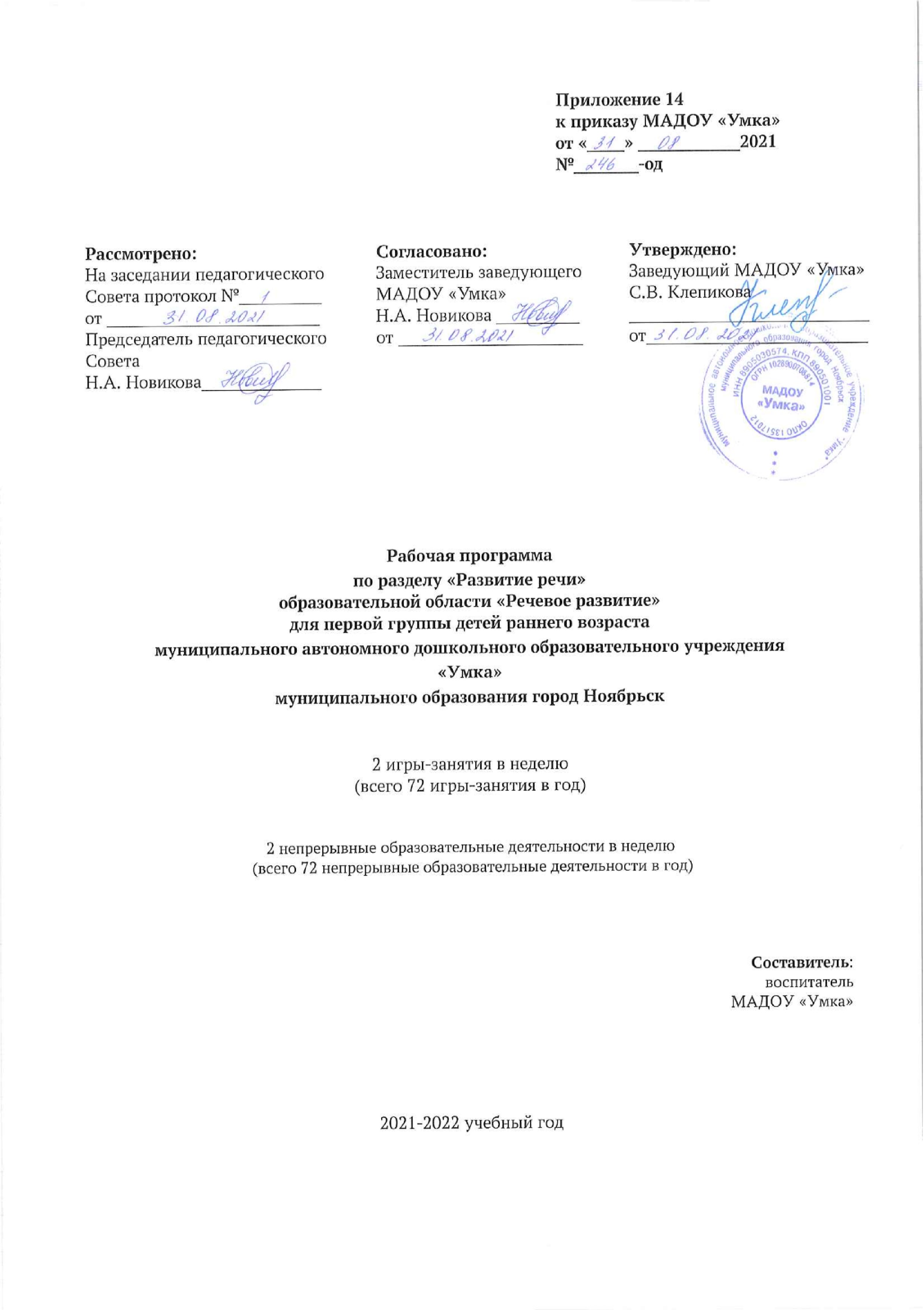 Пояснительная запискаРабочая программа по разделу «Развитие речи» образовательной области «Речевое развитие» для первой группы детей раннего возраста составлена на основе основной образовательной программы дошкольного образования МАДОУ «Умка».Программа рассчитана на 72 игры-занятия в год (2 раза в неделю).Актуальность заключается в том, что содержание программы соответствует основным положениям возрастной психологии и дошкольной педагогики и выстроено по принципу развивающего образования, целью которого является развитие ребенка и обеспечивает единство воспитательных, развивающих и обучающих целей и задач. Рабочая программа определяет содержание и организацию воспитательно-образовательного процесса для детей первой группы детей раннего возраста.Новизна данной рабочей учебной программы заключается в организации психолого-педагогической работы с детьми раннего возраста с 2 месяцев до 1 года.Педагогическая целесообразность данной программы обусловлена тем, что она соответствует целям и задачам МАДОУ «Умка».Цель: развивать умение понимать речь взрослого и осуществлять подготовительную работу по овладению активной речью.Задачи: Способствовать формированию слуховых и зрительных связей как основы понимания речи.Активизировать речевые предпосылки.Формировать предпосылки активной речи.Особенности организации образовательного процесса.Длительность индивидуальных игр-занятий – 2-3 минуты, с подгруппой – 5-7 минут. Заниматься с несколькими детьми (до 5-7 человек) одновременно следует тогда, когда у них образован первичный запас элементарных ориентировок в окружающем, а также сенсорных умений (примерно с 5-6 месяцев). Формировать подгруппы с учетом уровня развития детей, их индивидуальных различий. Игры-занятия с детьми от 2 до 8-9 месяцев проводятся в манеже или за барьером на полу, с 8-9 месяцев – за столом или в групповой комнате.Отличительные особенности организации образовательного процесса.Рабочая программа составлена с учетом интеграции образовательных областейСопутствующие формы организации образовательного процесса.Программа основывается на основополагающих принципах:развивающего обучения и научного положения Л. С. Выготского о том, что правильно организованное обучение «ведет» за собой развитие. Воспитание и психическое развитие не могут выступать как два обособленных, независимых друг от друга процесса, но при этом «воспитание служит необходимой и всеобщей формой развития ребенка» (В.В. Давыдов);культуросообразности - учет национальных ценностей и традиций в образовании, восполнение недостатков духовно-нравственного и эмоционального воспитания. Образование рассматривается как процесс приобщения ребенка к основным компонентам человеческой культуры; научной обоснованности и практической применимости (содержание Программы соответствует основным положениям возрастной психологии и дошкольной педагогики);критерия полноты, необходимости и достаточности (позволяет решать поставленные цели и задачи при использовании разумного «минимума» материала);единства воспитательных, развивающих и обучающих целей и задач процесса образования детей дошкольного возраста, в ходе реализации которых формируются такие качества, которые являются ключевыми в развитии дошкольников;интеграции образовательных областей в соответствии с возрастными возможностями и особенностями детей, спецификой и возможностями образовательных областей;комплексно-тематического построения образовательного процесса;построения образовательного процесса на адекватных возрасту формах работы с детьми. Основной формой работы с дошкольниками и ведущим видом их деятельности является игра;учета соблюдения преемственности между всеми возрастными дошкольными группами и между детским садом и начальной школой;варьирования образовательного процесса в зависимости от региональных особенностей;решения программных образовательных задач в совместной деятельности взрослого и детей, и самостоятельной деятельности дошкольников не только в рамках непосредственно образовательной деятельности, но и при проведении режимных моментов.Содержание рабочей программы.От рождения до 2,5–3 месяцев. Побуждать ребенка прислушиваться к ласковому обращению взрослого; вызывать первые гортанные звуки. От 2,5–3 до 5–6 месяцев. Способствовать формированию слуховых и зрительных связей как основы понимания речи. Побуждать ребенка прислушиваться к разным интонациям разговаривающего с ним взрослого. Побуждать находить взглядом привлекательные для ребенка предметы («Где часики?», «А где неваляшка?»).Формировать предпосылки активной речи. В процессе общения вызывать и развивать у ребенка голосовые реакции: в 4–5 месяцев — певучие гласные (гуление), в 5–6 месяцев — отдельные слоги (ба, ма, па). Произносить звуки, отдельные слоги вслед за ребенком, побуждать к повторному их произнесению. Способствовать развитию артикуляционного аппарата. От 5–6 до 9–10 месяцев. Развивать способность понимать речь взрослого, вслушиваться в произносимые им звуки, слова. Помогать устанавливать связь между предметом и словом, его обозначающим. Поощрять попытки ребенка по слову взрослого взглядом отыскивать близкого человека («Где мама?»), предметы, постоянно находящиеся в определенном месте («Где часы?»). С 8–9 месяцев побуждать детей к поиску предметов, находящихся в разных местах помещения. Продолжать развивать предпосылки активной речи. Учить подражать новым звукосочетаниям: да-да и др. (к 8 месяцам), разным интонациям взрослого (к 8–9 месяцам). Развивать и поддерживать стремление детей взаимодействовать со взрослыми в играх-развлечениях: «Идет коза рогатая», «Сорока-белобока», «Прятки» и др.; поддерживать эмоционально положительное состояние каждого ребенка. Игры-занятия с подгруппой детей. В играх-занятиях с подгруппой детей побуждать детей выполнять ряд действий со знакомыми игрушками: кукла Ляля идет — топ-топ, пляшет — ля-ля-ля, уходит — до свидания. Поддерживать желание детей подражать отдельным звукосочетаниям при показе действий со знакомой сюжетной игрушкой (ав-ав — собачка лает, ам-ам — собачка ест и пр.). Показывать детям картинки, стимулирующие звукоподражание (барабан — бум-бум, дудочка — ду-ду и т.д.). Активизировать речевые проявления (звуки, звукосочетания, лепет) при показе заводной игрушки, в играх-развлечениях («Поехали-поехали» и др.). Способствовать хорошему настроению детей, дружелюбному отношению к сверстникам. От 9–10 до 12 месяцев. Расширять ориентировку в окружающем. Формировать способность понимать речь взрослого. Закреплять умение находить предмет в разных местах комнаты; определенную игрушку среди других игрушек (с 9 месяцев); выполнять простые поручения («Найди куколку», «Покорми собачку»); понимать, что одно и то же слово может обозначать предметы, отличающиеся по разным признакам: куклы в разных платьях, собачки разного размера и т.п. (к 11– 12 месяцам). Активизировать выполнение одного и того же действия с разными игрушками (укладывать спать куклу, мишку, зайца и т. д.). Учить узнавать на картинке знакомый предмет, называть его облегченным словом. Вызывать эмоциональный отклик на художественное оформление картинок. Учить понимать смысл слов можно — нельзя, хорошо — плохо. Продолжать развивать активную речь. Учить подражать новым словам (10 месяцев), пользоваться облегченными, обозначающими названия знакомых предметов и действий (собачка — ав-ав, спит — байбай) и первыми полными словами (мама, папа, дядя, баба и т.д.). Игры-занятия с подгруппой детей. Организовывать показы сюжетных игрушек, механических и заводных игрушек, наблюдения за живыми объектами (котенок, цыпленок), давать детям поручения («Возьмите мячики!» и т. д.). Способствовать укреплению дружелюбного отношения ко взрослым и детям, вызывать радость от восприятия живого объекта. Формировать предпосылки эстетического отношения к игрушкам и предметам. Учебно-тематический план.Педагогический мониторинг.Педагогический мониторинг проводится в форме наблюдения за ребенкомИтоги диагностики фиксируются в карте оценки уровней эффективности педагогических воздействий (Приложение 1)Программно-методическое обеспечение.Павлова Л.Н. Развивающие игры-занятия с детьми с рождения до 3 лет. Пособие для воспитателей и родителей. Санкт-Петербург, 2003.Пилюгина Э.Г. Игры-занятия с малышом от рождения до 3 лет. Москва, 2010.Пилюгина Э. Г. Игры-занятия с малышом от рождения до трех лет. Развитие восприятия цвета, формы и величины.Интернет-ресурсы:https://www.litres.ru/static/or4/view/or.html?baseurl=/download_book/5814469/60212370/&art=5814469&user=923980705&uilang=ru&catalit2&track_readinghttps://www.sites.google.com/site/nasmalys/malys-rastet/igry---zanatia-s-malysomhttps://www.9months.ru/razvitie_malysh/5651/20-igr-dlya-malyshey-s-pervyh-dney-zhiznihttp://doshkolnik.ru/zaniatia-s-detmi/19699.htmlhttps://www.sites.google.com/site/nasmalys/malys-rastet/igry---zanatia-s-malysomhttps://o-krohe.ru/razvivayushchie-igry/do-goda/https://avidreaders.ru/read-book/igry-zanyatiya-s-malyshom-ot-rozhdeniya.html?p=3https://portalpedagoga.ru/servisy/publik/publ?id=2996Приложение 1Карта оценки уровней эффективности педагогических воздействийОбразовательная область «Речевое развитие»Возрастная группа:                                                                                                       Воспитатели: Дата заполнения: Приложение 2Календарно-тематическое планирование непрерывной образовательной деятельности по разделу «Развитие речи» образовательной области «Речевое развитие» для первой группы детей раннего возраста.Виды интеграции образовательной области «Физическая культураВиды интеграции образовательной области «Физическая культураПо задачам и содержанию психолого-педагогической работыПо средствам организации и оптимизации образовательного процесса- «Познавательное развитие» - формирование зрительных и слуховых ориентировок, обогащение сенсорного опыта.- «Речевое развитие» - развитие умения понимать речь взрослого и осуществлять подготовительную работу по овладению активной речью.- «Физическое развитие» -	поддержание эмоционально положительного состояния каждого ребенка, способствование своевременного формирования общих движений и движений руки, овладению ползанием и ходьбой, предупреждение усталость ребенка.- «Художественно-эстетическое развитие» - раздел «Музыка» - пробуждать интерес к музыке, пению, картинкам, поддерживать активность ребенка при выполнении простейших плясовых движений.Содержание работыФормы работыФормы организации детейПримерный объем(в неделю)Воспитание при проведении режимных процессовВоспитание при проведении режимных процессовВоспитание при проведении режимных процессовВоспитание при проведении режимных процессовФормирование зрительных и слуховых ориентировок, обогащение сенсорного опыта.Воспитание при проведении режимных процессов (сон, бодрствование, кормление, подготовка ко сну, укладывание, подъем, проведение гигиенических процедур, высаживание на горшок)ПодгрупповыеИндивидуальные15 мин.Развитие умения понимать речь взрослого и осуществлять подготовительную работу по овладению активной речью.Воспитание при проведении режимных процессов (сон, бодрствование, кормление, подготовка ко сну, укладывание, подъем, проведение гигиенических процедур, высаживание на горшок)ПодгрупповыеИндивидуальные15 мин.Пробуждать интерес к музыке, пению, картинкам, поддерживать активность ребенка при выполнении простейших плясовых движений.Воспитание при проведении режимных процессов (сон, бодрствование, кормление, подготовка ко сну, укладывание, подъем, проведение гигиенических процедур, высаживание на горшок)ПодгрупповыеИндивидуальные15 мин.Способствовать своевременному формированию общих движений и движений руки, овладению ползанием и ходьбойВоспитание при проведении режимных процессов (сон, бодрствование, кормление, подготовка ко сну, укладывание, подъем, проведение гигиенических процедур, высаживание на горшок)ПодгрупповыеИндивидуальные15 мин.№п/пТемаКоличество игр-занятийв том числе:практическая деятельность3-6 месяцев3-6 месяцев3-6 месяцев3-6 месяцев1Игра «Наша птичка». 112Игра «Кто у нас хороший?»  113Игра «Кашкой угощаем».  114«Идет коза рогатая». 115«Эхо». 116«В огороде заиньки» 117«Уж ты, ласточка!»118«Звонкий колокольчик»119«Забавы с зеркалом»1110«Мы на луг ходили»1111«Гули-голубочки» 1112«Сорока-белобока»1113Поиграем с губками малыша1114«Покажи игрушку»1115Потешки, стишки, песенки116-9 месяцев6-9 месяцев6-9 месяцев6-9 месяцев16«Весёлый бубен»  1117«Где петушок Кука?»1118«Заинька»1119«Этот пальчик»1120«Мак для Маши»1121«Прятки-перепрятки»1122«Коза рогатая»1123«Наши ручки»1124«Что это?»1125Ситуация речевого общения «Дай! Дай, пожалуйста!»1126«Часы»1127«Скажи так, как я»1128«Заинька, войди в сад!»1129«Что звучит?»1130«Кто спрятался?»119-12 месяцев9-12 месяцев9-12 месяцев9-12 месяцев31«Лежебока рыжий кот» 1132«Тук-тук». 1133«Кто как говорит?»1134«Экскурсия»1135Игра-занятие с сюжетной картинкой1136«Где Ляля?»1137«Покормим куклу»1138«Кукла хочет спать»1139«Кукла упала»1140«Юла»41«Тук-тук»1142«Дай»1143«Повторяй за мной».1144«Здравствуй» - «До свидания»1145«Перекличка»1146«Кто что делает?»1147«Собачка»1148«Кукла танцует»1149«Но-но! Нельзя»1150«Озорные колечки»1151«Показ картинок»1152«Цветные колпачки (конусы)»1153«Игрушка – картинка»1154«Кубики и кирпичики»1155«Игрушка – картинка»1156«Юла»1157«Цветные колпачки (конусы)»1158«Кто как говорит?»1159«Что в мешочке»1160«Игрушка – картинка»1161«Показ картинок»1162«У нас разные машины»1163«Тук! Тук!»1164«Кто в окошечко глядит?»1165«Кто как говорит?»1166«Прятки с игрушкой»1167«Показ картинок»1168«Голоса животных»1169«Мишка косолапый»1170«Кто как говорит?»1171«Что это? Кто это?»1172Рассматривание книг11Итого:Итого:7272№ п/п                  Фамилия,                 Имя              ребенкаНаправления реализации образовательной области «Физическое развитие»Направления реализации образовательной области «Физическое развитие»Направления реализации образовательной области «Физическое развитие»Направления реализации образовательной области «Физическое развитие»Направления реализации образовательной области «Физическое развитие»Направления реализации образовательной области «Физическое развитие»Направления реализации образовательной области «Физическое развитие»Направления реализации образовательной области «Физическое развитие»№ п/п                  Фамилия,                 Имя              ребенка0-3 мес0-3 мес3-6 мес3-6 мес6-9 мес6-9 мес9-12 мес9-12 мес№ п/п                  Фамилия,                 Имя              ребенкаН.п.К.п.Н.п.К.п.Н.п.К.п.Н.п.К.п.1. 2.3.4.5.6. 7.8.9.10.11.12.13.14. 15.16. 17.18.19.20.21.22. №ТемаСодержание3-6 месяцев3-6 месяцев3-6 месяцев1Игра «Наша птичка». Во время переодевания или купания малыша приговаривайте:Как у нашей птичкиТемные реснички.Как у нашей крошкиТепленькие ножки.Как у нашей лапкиНоготки-царапки.(Е.Благинина)Легко дотрагивайтесь до ножек малыша, поглаживайте его ступни, ручки, перебирайте пальчики, дотрагиваясь до каждого ноготка ребенка.2Игра «Кто у нас хороший?»  Одну свою руку подложите под шею и голову малыша, другой придерживайте его ягодицы. Ребенок будет в позе, называемой «на весу». Взяв малыша на руки и произнося стишок, целуйте его ручки, ножки, животик и шейку:Кто у нас хороший?Кто у нас пригожий?Машенька хорошая!Машенька пригожая!3Игра «Кашкой угощаем».  Когда наступает время приучать малыша к еде из ложки, делайте это не спеша. Вначале покажите ему ложку, дайте потрогать. Поднесите ложку к своему рту, приговаривая: «Ам-ам, ам-ам». Возьмите в ложку немного еды и поднесите ко рту. Кормите малыша, ласково напевая:Умница, Катенька.Ешь кашку сладеньку,Вкусную, пушистую,мягкую, душистую!4«Идет коза рогатая». Эта игра соединяет в себе несколько функций – речевую, двигательную, тактильную. Сложив пальцы рук определенным способом (сделав «козу»), легко пощекочите кроху, проговаривая при этом стишок:Идет коза рогатая
За малыми ребятами.
Кто каши не ест, молочка не пьет,
Того забодает, забодает, забодает!5«Эхо». Склонитесь над ребенком или возьмите его на руки, чтобы он видел ваше лицо. Поговорите с ним, стимулируйте голосовую активность крохи и повторяйте за ним звуки, которые он произносит, словно эхо. Малыш начинает гулить в ответ – завязывается своеобразная «беседа». Произнесение разных звуков и звуковых сочетаний способствует улучшению речевых способностей ребенка6«В огороде заиньки» Подложите себе под голову валик или подушку перед тем, как лечь на коврик. Положите малыша на животик себе на грудь так, чтобы ваши лица были напротив друг друга. Hапевайте малышу колыбельную песенку:Люли, люли, баиньки,В огоpоде заиньки.Зайки тpавку едят,Детке баюшки велят.Люли, люли, люли-бай,Поскоpее засыпай.Уж я по воду пойду,Заек чаем напою!Пpопойте пеpвые две стpоки высоким голосом, а потом низким. Точно так же можно пpопеть пятую и шестую стpоки.7«Уж ты, ласточка!»Задача Активизировать в гулении гласные звуки «а» и «у», используя в игре-занятии фольклорный текст.Содержание игры-занятияСосредоточив взгляд ребенка на своем лице, мама артикулирует гласный звук «а», замолкает на 10–15 секунд, давая возможность малышу откликнуться. Затем читается нараспев песенка, в которой особо выделяются звуки «а» и «у»:«У-у-уж ты, ла-а-а-сточка,
Ма-а-ла пта-а-а-шечка,
Ты лети, лети из-за моря.
Принеси ты на-а-а-м золотые клю-ю-чи,
Золотые клю-ю-ю-чи,
Клю-ю-ю-чи весенние.
Ты за-а-амкни зиму-у-у,
Зиму-у-у холодну-у-ю,
Принеси весну-у-у-у,
Весну-у-у красну-у-у!»Взрослый может этот фольклорный текст пропеть, выделяя гласные звуки «а» и «у» (на мотив русской народной песни «Ах ты, душечка, красна девица»).8«Звонкий колокольчик»Задача Побуждать ребенка к поиску источника звука: поворачивая голову в сторону звучащего предмета, фиксировать на нем взгляд, делать попытки захватить игрушку.МатериалКолокольчик мелодичный, укрепленный на шнурке (40–50 см).Содержание игры-занятияМалыш лежит в манеже или кроватке на спине. Боковые стороны завешаны. Взрослый на расстоянии 1 м начинает звенеть колокольчиком. Сначала тихо, чтобы не испугать ребенка, потом погромче, побуждая его повернуть головку в сторону звучащего предмета, т. е. определить, где находится источник звука. При появлении реакции со стороны крохи мама отодвигает ткань с одной стороны и звенит, чтобы ребенок увидел звучащую игрушку.Далее мама поворачивает малыша на живот и звенит колокольчиком в манеже, но сильно его не раскачивает, чтобы ребенок мог сосредоточить взгляд на звучащем предмете. Когда кроха зафиксирует взгляд на игрушке, взрослый поворачивает его вновь на живот и опускает на шнурке колокольчик, который легонько касается его рук. Мама создает ситуацию, побуждающую ребенка притянуть к себе предмет, а затем сделать попытку захватить его. С этой целью колокольчик осторожно придвигают то к одной, то к другой руке малыша. Свои действия взрослый сопровождает словами: «Ко-о-локо-о-льчик! Во-о-т како-о-й коло-о-о-ко-о-льчик!»По-прежнему для ребенка весьма значимыми являются игры-занятия на развитие мелкой моторики рук. Физиологически они способствуют развитию речевых навыков малыша9«Забавы с зеркалом»Поднесите малыша к зеркалу, ласково спрашивая его: "Кто там?", и восклицая: "Вот наша детка!" Пpедоставьте малышу возможность зафиксировать свое отражение в зеркале. Возьмите ручку ребенка за локоток, поднимите ее до уровня головы, следя за тем, чтобы ладошка дотронулась до головы. Проведите ею вдоль всего лица pебенка. Кулачок раскроется и малыш будет ощупывать свое лицо. А затем, держа кисть ребенка "раскрывшейся", проведите ею по своему лицу. Погладьте ладошкой малыша свои щеки, дотроньтесь до носа и рта. Убедитесь, что pебенок следит за своими действиями в зеpкале! Дотpоньтесь еще pаз до своего pта pучкой малыша, пpопойте звуки: "А___________О", вытягивая губы "тpубочкой", спойте: "У_____________у___________у______________". Если малыш пеpестал следить за Вами в зеpкале, постучите по зеpкалу и вновь pукой pебенка пpоведите по своему лицу, pаспевая гласные звуки.10«Мы на луг ходили»Положите малыша на пеленальный стол на спину. Напевая песенку, выполняйте следующие действия: потpяхивая, pазводите детские ручки в стоpоны, а затем пpижимайте их к гpуди (2-3 раза); потpяхивая, сгибайте и pазгибайте детские ножки; поглаживайте pучки и ножки малыша, наклоняйтесь над малышом, щекочите его, тоpмошите за гpудку.Мы на луг ходили,Хоровод водили,Вот так на лугуХоровод водили.Да-да-да-даХоровод водили.Задремал на кочкеЗайка в холодочке,Вот так задремалЗайка в холодочке.Да-да-да-даЗайка в холодочке.Зайка, просыпайся,11«Гули-голубочки» Задачи. Способствовать созданию у малыша радостного настроения, активному восприятию напевных слов, звукоподражанию.Содержание игры. Мама (или любой взрослый) держит ребенка на коленях, машет его ручками, как крылышками, и говорит нараспев:Прилетели гули,Гули-голубочки.Кладет его руки на головку:Сели на головку,На головку дочки (сыночка).Машет ручкой ребенка, как бы отгоняя птичек:Ты, моя дочка,Помаши ладошкой,Кши, гули, кши.Игра повторяется несколько раз.12«Сорока-белобока»Задачи. Привлечь внимание ребенка к ритмичному звучанию слов, интонации голоса взрослого; вызвать у него подражательные игровые действия и эмоциональную реакцию (улыбку, смех).Содержание игры. Взрослый берет руку ребенка и круговыми движениями указательного пальца поглаживает ладошку, говорит сначала медленно:Сорока-белобокаКашку варила,Деток кормила.Начинает загибать пальчики, как будто кашку клюют, и говорит с ударением на слове «этому»:Этому дала, этому дала,Этому дала, этому дала,Этому дала,Детки кашку поели,«Шу-гу» — улетели, на головку сели.Берет руки ребенка, разводит их в стороны, как будто крылышки, и кладет на головку. Игра повторяется. Взрослый обращается к ребенку: «Ну-ка, сорока-белобока, ты кашку свари, деток покорми». (Действия производит рукой ребенка: можно прикасаться пальчиком правой руки к подушечкам пальцев левой руки и говорить слово «на-на» (кормит деток).В конце повторяет несколько раз слово «шу-гу» с целью вызвать у ребенка звукоподражание («гу-гу»).В следующий раз в конце игры можно добавить другие слова. Произносить их следует чуть быстрее, выделяя подчеркнутые слова:...А этому не дала.Ты дров не таскал,Ты воды не носил,Ты каши не варил...13Поиграем с губками малышаСядьте так, чтобы ваша спина опиралась на что-нибудь, а ноги были согнуты. Разместите ребенка у себя на коленях. Поиграйте с губками ребенка: нажимая на подбоpодок, опускайте нижнюю челюсть малыша и возвpащайте ее в исходное положение так, чтобы пpи смыкании губ получался легкий хлопок, пpопевайте следующие слоги: "МА - МА - МА - МА, ПА - ПА - ПА, БА - БА - БА".14«Покажи игрушку»Задачи. Развивать ориентировку в окружающем, понимание речи взрослого (выделять в пространстве конкретный предмет, устанавливая связь между предметом и словом, его обозначающим); побуждать к лепету; поощрять малыша, радоваться его успешным действиям, вызывать соответствующие положительные эмоции.Содержание игры. Мама (любой взрослый) держит малыша на руках, берет мячик, спрашивает: «Что это?» Сама отвечает: «Это мяч («мя»), мяч». Прокатывает его, подбрасывает и говорит: «Мячик прыг-скок, прыг-скок, покатился мячик... Где мячик? Где мячик?» Ребенок ищет глазами. Подходят к мячику: «Вот мячик! Сашенька, нашелся мячик!» Повторяет, глядя в глаза малышу: «Мяч («мя»)». Вкладывает мячик в руки ребенка и вместе с ним катает мячик: «Кач-кач, и побежал мячик» (толкает мячик в другую сторону). Снова спрашивает: «Где мячик? Куда он укатился? Вот мячик!» Помогает ребенку взять мячик в руки, потрогать его; ладошкой ребенка катает мяч. Действия повторяются.Примечания. Такие игры проводятся неоднократно с разными предметами и игрушками.В дальнейшем местоположение предметов можно менять, ребенок с удовольствием разыскивает их — сначала глазами, а затем ползает, ходит.15Потешки, стишки, песенкиПочитайте ребенку вслух небольшие стишки и потешки, спойте детскую песенку. При этом важно смотреть на малыша, четко произносить слова, варьировать интонации. Обратите внимание: кроха замер, прислушиваясь к вашему голосу, внимательно наблюдает, как вы шевелите губами, произнося фразы. Вот он оживленно задвигал ручками и ножками – обрадовался вашему общению с ним. Такое взаимодействие с ребенком способствует накоплению словарного запаса. Вот, например, потешка:Ой, ду-ду, ду-ду, ду-ду,
Потерял пастух дуду.
А я дудочку нашла,
Пастушку я отдала.6-9 месяцев6-9 месяцев6-9 месяцев16«Весёлый бубен»  Похлопайте ладошкой по бубну, подставьте бубен под ручку малыша, ожидая, что и он похлопает по нему. Если малыш не попытается похлопать, обхватите его локоток рукой и легонько похлопайте его ручкой по бубну, в ритм напевая:Бубен, бубен, долгий нос.Почем в городе овес?Две копейки с пятаком!Подвиньте бубен к другой ручке малыша, похлопайте по бубну, приглашая ребёнка повторить за вами эти действия:Ехал бубен с колпаком,Овса бубен не купил,Только лошадь уморил!Со временем, играя в эту игру, ваш малыш научится сам бить в бубен.17«Где петушок Кука?»ЗадачиСпособствовать развитию понимания речи взрослого. Ввести в речевое общение с ребенком вопрос «где?», указательный жест в сторону названного предмета.МатериалИгрушка-петушок (25–30 см).СодержаниеРебенок на руках у взрослого. Разыгрывается сценка появления петушка. Мама показывает забавные пассы с игрушкой: петушок ходит, скачет, поет – «Ку-ка-ре-ку!». Мама несколько раз называет игрушку, затем вводит лепетное слово «кука». Спрашивает – «Где петушок Кука?», повторяет, выделяя «где?». Затем, используя облегченный вариант вопроса «Где Кука?» и выдвигая вперед игрушку, отвечает: «Вот Кука!», делает указательный жест. Повторяет все, делая указательный жест рукой малыша. Можно прочитать или пропеть рифмовку:«Кука наш такой горластый,
«Ку-ка-ре-ку-у!» кричит он часто!»Взрослый в присутствии ребенка ставит петушка на видное место, которое теперь будет постоянным. Время от времени спрашивает малыша: «Где Кука?» и, повернувшись лицом к игрушке, подносит кроху к ней и его ручкой указывает, говорит: «Вот Кука!»18«Заинька»ЗадачиСпособствовать началу лепета. Побуждать малыша к «перекличке» на основе звуков, освоенных им, например «гу-гу- гу». Использовать потешку «Заинька по сеничкам», где это звукосочетание находится под ударением.МатериалИгрушка-зайчик (25–30 см).СодержаниеМама кладет малыша на спину, чтобы он хорошо видел ее артикуляцию. Эмоционально настраивает на занятие. Начинает произносить звукосочетания, которые ребенок освоил, затем замолкает, давая возможность ему «откликнуться». Если малыш вступил в перекличку, взрослый не прерывает его, чтобы кроха мог проявить себя, и вступает в контакт, когда он прекратит издавать звуки. Далее рекомендуется повторить попытку «переклички» на основе заданного звукосочетания, например «гу». Если ребенок не откликается, мама «разучивает» с ним этот слог, утрированно показывая его артикуляцию. Затем можно ввести фольклорный текст: взрослый читает потешку эмоционально, нараспев:«Заинька, по сеничкам
Гу-у-ляй, по-гу-ляй.
Серенький, по новеньким
По-гуливай, гу-ляй,
Гу-гу-гу!»В конце игры-занятия мама показывает малышу игрушку: «Это зайчик! Где зайчик? Вот зайчик!»19«Этот пальчик»Задачи. Развивать понимание речи, подражательные действия ребенка, положительные эмоции от совместных игр, побуждать к лепету.Содержание игры. Взрослый поочередно сгибает пальчики ребенка, приговаривая:Этот пальчик — дедушка,Этот пальчик — бабушка,Этот пальчик — папочка,Этот пальчик — мамочка,А вот этот — наша лапочка (девочка Катенька),Наш малыш (Сашенька и т. п.).Вариант словВот дедушка,Вот бабушка,Вот папочка,Вот мамочка,Вот я,А вот и вся моя семья! (Взрослый обхватывает весь кулачок ребенка.)Затем вызывает ответные действия ребенка и произношение слогов «ма», «ба», «па»: «Давай еще поиграем пальчиками» (загибает рукой ребенка его пальцы на другой руке, его рукой — свои пальцы). Малыш получает большое удовольствие от такой игры и, скорее всего, потом сам будет играть своими пальчиками. Такую инициативу следует всячески поддерживать, поощрять стремление ребенка откликаться на игру. По ходу чтения потешки взрослый несколько раз повторяет слоги «ма», «ба», «па».20«Мак для Маши»ЗадачаАктивизировать лепет и ввести в речевую практику малыша звукосочетание «ма».МатериалКукла среднего размера (25-30 см).СодержаниеМама располагает ребенка на пеленальном столе. Ласково называет по имени.Затем приглашает малыша на перекличку, показывая артикуляцию звукосочетания «ма», делает паузу на 10-15 с и повторяет: «Ма-ма-ма!». Если малыш откликнулся, взрослый продолжает «диалог», позволяя малышу продемонстрировать свои вокальные возможности в полной мере. Как только кроха замолкает, взрослый вновь побуждает его к речевому вза-имодействию, повторяя слог «ма-ма-ма».Потом мама показывает малышу куклу, называет ее по имени: «Ма-а-ша», «Ма-а-ша, маленькая!» Затем спрашивает: «Где Ма-а-ша?» И отвечает: «Вот Ма-а-ша!»Читает стишок (потешку), где нужный слог неоднократно по-вторяется и находится под ударением:Для Ма-шеньки,
Для ма-ленькой
Расцвел ма-а-к
Ярко-аленький.Мама поворачивает ребенка на животик и располагает на ковре, ставя перед ним куклу, тем самым побуждая малыша к ползанию. В процессе игры с ребенком она повторяет стишок про Машеньку, может пропеть его или произнести речитативом. Затем можно показать сценку с куклой: например, как она ходит или танцует.21«Прятки-перепрятки»ЗадачиРасширять социальное общение ребенка. Воспитывать любовь к близким. Развивать понимание речи взрослого, в частности, слов «мама», «папа», «бабушка» и других в сочетании с вопросом «где?». Закрепить и расширить понимание этого вопроса.МатериалДве знакомые малышу игрушки, например, Зайка и петушок Кука.СодержаниеВзрослый прячет игрушку, которую ребенок привык отыски-вать взглядом на постоянном месте, например, петушка Куку.В другое место точно так же он прячет Зайку. Затем обращает-ся к малышу с вопросом: «Где петушок Кука?» Не найдя игрушку на привычном месте, ребенок удивлен. «Кука спрятался! Пойдем искать. Кука, ты где?» - спрашивает мама. Она берет малыша на руки, и они начинают поиски игрушки. Взрослый сопровождает свои действия повтором вопроса: «Где Кука?» Наконец петушок найден. Разыгрывается эмоциональная сценка встречи с петушком Кукой. Игрушку ставят на место. Аналогичная игра происходит и с Зайкой.Затем Взрослый расширяет смысл вопроса «где?», предлагая малышу посмотреть, где бабушка. Она берет ребенка на руки, начинаются поиски бабушки: «Баба, где ты?» (Бабушка спряталась за дверь, занавеску, кресло и т.п.).Взрослый эмоционально обыгрывает поиск и момент обнаружения бабушки. Эта сценка сопровождается смехом и радостным общением. Бабушка ласкает малыша, напевает какую-нибудь веселую потешку:Ай, качи-качи-кочи!
Напечем калачи,
Калачи горячи!
Вылезайте из печи!
(Русская потешка)В этот момент Взрослый незаметно прячется. Сюжет повторяется с участием второго взрослого: «Где? ты где?» Поиск сопровождается яркими игровыми моментами и позитивными эмоциями:Ай, ладушки-ладушки!
Ладушки - ладошки!
В ладушки играем,
Детку (имя ребенка,) потешаем! (Русская потешка)Если малыш не устал, взрослый прячется снова. Опять звучит вопрос: «Баба, ты где? Где бабушка?» Игра повторяется. Особенность ее в «сюрпризности», неожиданности, когда вопрос «где?» сочетается с понятным ребенку результатом-ответом: «Вот где! Нашел!»22«Коза рогатая»Задачи. Учить прислушиваться к интонации голоса; вызывать у ребенка радостное настроение от общения со взрослым, звукоподражание.Содержание игры. Взрослый, улыбаясь, ритмично играет двумя пальцами и шутливо-грубоватым голосом нараспев говорит:Идет коза ро-га-та-я, бе-бе-е, Кто каши не ест,Идет коза бо-да-та-я Кто молока не пьет,За ма-лы-ми ре-бя-та-ми, Того забодает,Ножками топ-топ, Забодает, забодает. (НежноГлазками хлоп-хлоп. щекочет ребенка.)Примечания. Все действия показываются, а слова следует произносить с разной интонацией. Игра повторяется несколько раз.23«Наши ручки»ЗадачаРазучить с ребенком движения ручками, выполняемые под песенку (или речь) взрослого.СодержаниеМама играет ручками ребенка: легкими движениями разворачивая и помахивая то одной, то другой ладошкой. Напевает:Наши ручки - птички,
Воробьи, синички! (г раза)
Ручки ребенка поднимаются, прикоснуться к его головке.
К-ши... Полетели!
На головку сели!
Вот так, вот так,
На головку сели!
(Песенка исполняется на мотив «Баю-баюшки» задорно, в быстром темпе).24«Что это?»ЗадачиСоздать ситуации, способные заинтересовать ребенка и побудить его к лепету и вокализациям. Помочь запомнить названия знакомых игрушек (петушок, зайчик, колокольчик, барабанчик). Развивать ползание.МатериалИгрушки (2-3 шт.) Салфетки.СодержаниеМама раскладывает на ковре игрушки на некотором отдалении от малыша и закрывает их салфетками.Затем побуждает ребенка подползти к игрушке, спрашивая: «Что там?» Малыш сдергивает салфетку и обнаруживает предмет. Мама называет игрушку, например: «Это петушок Кука» или «Это кукла Маша». Так малыш последовательно открывает все игрушки. Он неоднократно слышит вопросительные речевые конструкции: «Что там?», «Что это?» - и ответ: «Это Кука», «Это Маша». Далее обнаруженные малышом игрушки используются в игре.Чисто речевое занятие с ребенком может длиться 2-3 мин. Занятие с использованием игрушек, показов и с двигательной активностью - 6 мин.25Ситуация речевого общения «Дай! Дай, пожалуйста!»ЗадачиРазвивать понимание речи взрослого. Воспитывать у малыша любовь и привязанность к близким. Создавать ситуации, побуждающие ребенка вступать всеми возможными способами в контакт со взрослыми.Закрепить понимание обращения: «На! Возьми!» Познакомить с новой речевой конструкцией: «Дай! Дай, пожалуйста». Ввести эти выражения в игровой сюжет с участием всех членов семьи.МатериалКорзинка с яблоками. Цветные флажки разного цвета (например, красный, зеленый, желтый, синий).Способ изготовления флажковМожно использовать высохшие фломастеры для древка флажков. Полотнища сделать из цветной бумаги (4x12 см2), наклеить их на концы фломастеров.СодержаниеМама укладывает яблоки в корзинку. Берет на руки ребенка, они идут к бабушке. Разыгрывается сценка встречи малыша с бабушкой. Мама дает крохе яблоко и предлагает угостить бабушку. Бабушка просит: «Дай! Дай, пожалуйста!» Если малыш не хочет отдавать яблоко, мама берет другое яблоко и протягивает бабушке: «На! Возьми!» Мама еще раз повторяет сценку угощения.Бабушка благодарит и протягивает ребенку флажок, держа его за кончик так, чтобы малыш мог его перехватить:На! Возьми!
Возьми, дружок,
Ярко-красный флажок!Далее мама и малыш идут угощать дедушку. Сценка повторяется. Дедушка дарит другой флажок:На! Возьми!
Возьми, дружок,
Зеленый флажок!
(Л. Павлова)Так проходит угощение и других членов семьи.Мама ставит флажки в пластмассовый стаканчик и располагает так, чтобы ребенок видел их. «Где флажки?» – спрашивает она, закрепляя понимание вопроса «Где?» – «Вот они!»ПримечаниеИгровую ситуацию следует повторить не один раз, используя другие материалы.26«Часы»Задачи. Вызывать интерес ребенка к предмету, учить отыскивать его; развивать понимание речи, слуховое восприятие, звукоподражание и подражание действиям взрослого; поддерживать инициативные действия и лепет малыша.Содержание игры. Взрослый прячет часы в руке и рукой прикасается к уху ребенка: «Что это такое, Катенька? Что у меня в руке стучит? Тик-так, тик-так?» (Ребенку интересно, он прислушивается.) Взрослый открывает руку: «Что это? Часы (тик-тик). Это — часы, ти-ти, тик-так». Можно произнести следующие слова:Держу часы в руке,Идут часы вот так:«Тик-так, тик-так».Ты послушай, посмотри, (Приблизить часы к уху ребенка.)Как идут часы мои.Идут часы вот так:«Тик-так, тик-так».Где же, где же, где часы? (Спрятать часы за спину.)Вот они, часы мои, (Опять показать.)Идут часы вот так:«Тик-так, тик-так».Затем можно вложить часы в руку ребенка, взять его руку в свою и дать послушать: «Часы — тик-тик, тик-так, тик-так (говорить шепотом). Где часы? Вот часы (раскрывает ладошку): тик-так, тик-так» (произносит громко). Очень важно вызвать у малыша звукоподражание.Примечание. Подобные игровые упражнения не только доставляют радость от общения, но и являются основой для расширения ориентировки детей в окружающем, развития их восприятия, внимания, памяти.27«Скажи так, как я»Задачи. Развивать у ребенка артикуляционный аппарат и звукоподражание, побуждать к лепету.Содержание игры. Мама сажает ребенка к себе на колени, играет с ним, ласково говорит: «Ма-ма-ма», «ба-ба-ба», «га-га-га». При этом надо попытаться сосредоточить взгляд ребенка на артикуляции звуков. Обращается к ребенку: «Катенька, скажи: «Ма-ма-ма» (четко, внятно произносит звуки, подчеркивая артикуляцию губами). Затем следует игра с другими звуками и слогами.Примечание. Если ребенок не сразу откликается на вашу игру с ним, не будьте назойливы, пробуйте в другой раз, наберитесь терпения, и малыш обязательно порадует вас.28«Заинька, войди в сад!»ЗадачиРазвивать голосовой аппарат. Формировать речевое подражание на основе освоенных звуков речи, в частности, повторение слога «гу». Ввести в речевую практику слог «ди». Использовать поэтический фольклор.МатериалИгрушка – зайка (25–30 см).СодержаниеМама усаживает ребенка в креслице, привлекает его внимание к своему лицу. Произносит слог, который малыш освоил, начинает перекличку: «Гу-гу!», «Гу-гу!». Замолкает. Повторяет попытку активизировать речевую реакцию малыша. Когда кроха откликнется, мама читает потешку:Заинька по сеничкам
Гуляй, погуляй!
Серенький, по новеньким
Погуливай – гуляй!
Гу-гу! Гу-гу!Во 2 части игры-занятия мама читает новую потешку про заиньку, где дается звучание слога «ди»:Заинька, войди в сад!
Серенький, войди в caд!
Зайка, зайка,
Войди в сад!
Серый, серый,
Войди в сад!
Ди-ди! Ди-ди!
Динь!В конце занятия мама показывает зайку, который скачет и танцует. Можно спеть знакомые потешки и показать ребенку игровые движения ручками (хлопки, «фонарики»). Разучить их, выполняя руками малыша (пассивные движения).29«Что звучит?»ЗадачиПродолжать совершенствовать ориентировочные слуховые и зрительные реакции.
Развивать реакцию на звучащие игрушки. Учить ребенка играть вместе со взрослым или подражать ему. Обогащать предметную деятельность на основе новых впечатлений.МатериалНабор игрушек, издающих различные звуки: например, резиновая пищащая уточка, звенящий колокольчик, гремящая каталка или матрешка, салфетки.СодержаниеМама кладет на ковер игрушки в разных местах. Накрывает их салфетками. Помещает малыша на ковер. Затем, приподняв салфетку, встряхивает игрушку, привлекая звуком ребенка, но не показывая предмет.Малыш подползает, поднимает салфетку. Мама показывает действия с игрушкой, разговаривает с малышом: «Вот! Матрешка!» Аналогично ребенок обнаруживает другие звучащие игрушки.К концу восьмого месяца заметно расширяется понимание малышом речи взрослого, совершенствуется лепет, в нем появляются новые фонемы и слоги.30«Кто спрятался?»Задачи. Вызвать у ребенка положительную эмоциональную реакцию, заинтересовать его интонацией голоса; фиксировать внимание на имени ребенка, мамы и других близких взрослых.Содержание игры. Малыш сидит в кроватке (или в манеже). Мама ласково разговаривает с ним, пытается играть в прятки: прячется или набрасывает на себя пеленку и спрашивает: «Где мама?» Говорит: «Позови маму: «Ма-ма». Показывается, улыбается: «Вот мама» — и повторяет действия. Ребенку это очень интересно, и он пытается сам прятаться — наклоняет головку или натягивает на себя платочек. Такие действия надо поддерживать, обязательно продолжать игру: «Где Катя? Куда она спряталась? Нет Кати. (Произносится с соответствующей загадочной интонацией.) Катенька, иди сюда, к маме». Поднимает платочек: «А-а-а, вот Катя!» Малыш радуется, игра продолжается.Примечания. К такой игре желательно привлечь других взрослых (прячутся бабушка, папа, тетя). Прятаться могут и игрушки — с каждой игрушкой выполняют действия (приходит, здоровается, убегает и др.). Обязательно используют приемы внезапного появления и исчезновения игрушки.9-12 месяцев9-12 месяцев9-12 месяцев31«Лежебока рыжий кот» Играйте с малышом за столом. Вам понадобиться игрушка-кошка, мисочка и чашка.Поглаживайте кошечку, читая стишок:Лежебока рыжий котОтлежал себе живот.Кушать хочется,Да лень ворочаться.Вот и ждётРыжий кот –Может, миска подползёт!Попросите малыша покормить кошку из мисочки и дать ей попить из чашки. Если малыш не может это сделать, помогите ему, показав все эти игровые действия.32«Тук-тук». Стучите вместе с малышом в бубен, стучите по мисочке, по полу, ложкой по ложке, приговаривая: «Тук-тук, тук-тук». Постукивая по разным поверхностям и произнося слова «тук-тук», малыш начнет повторять за вами первые облегченные слова.33«Кто как говорит?»Эта игра для малыша – снова из разряда игр на коленках. Но она будет не просто развлекать кроху, но и развивать его речь. Поощряйте малыша повторять за вами звукоподражания:Едем, едем на лошадке
По дорожке гладкой.
В гости нас звала соседка
Кушать пудинг сладкий.
Мы приехали в обед,
А соседки дома нет.
Две собачки у порога
Нам сказали очень строго:
– Ав-ав-ав!Каждый раз можно называть других животных: два утенка у порога… кря-кря, две коровки, две лошадки, два котенка и т.д.34«Экскурсия»Для развития понимания речи и ориентировки в окружающем можно проводить маленькие «экскурсии» по комнате. Ребенка берут на руки и носят по комнате, показывая и называя предметы мебели, крупные игрушки, часы, картину, окно и пр. Перед следующей «экскурсией» некоторые детали обстановки можно изменить. Детям, умеющим передвигаться, во время «экскурсии» показывают и называют лишь то, что окружает ребенка и видно ему с пола: горку, кукольную мебель, зеркало и пр. С именами домочадцев малыши знакомятся во время игры в «прятки»: кого-то из детей или взрослого накрывают, например, прозрачной косынкой и спрашивают малышей: «Где Оля?». Сначала взрослый снимает косынку, а потом это начинает делать и сам ребенок: находя спрятанного, он очень радуется.35Игра-занятие с сюжетной картинкойВ конце первого года ребенка учат понимать простые предложения, в которых названия игрушек, животных, людей соединены с названиями действий (например: «Собачка ест»). Для этого на полке или подоконнике делают простые макеты или вешают на стенку картинку с изображением предмета в действии. На занятиях называют изображенное на картинке или в макете и задают ребенку вопросы («Где собачка ест?»).36«Где Ляля?»Взрослый берет куклу, ласково с ней разговаривает: «Вот наша Ляля, Ляля. Иди, Ляля, к Катеньке (Сашеньке и т. д.)... Вот как шагает Ляля!» (Производит действия с куклой.) Кукла подходит к ребенку, кланяется. Взрослый предлагает: «Дай. Катя, ручку Ляле, скажи: «Здравствуй, Ляля!» Погладь куклу по головке. (Рукой ребенка гладит куклу.) Еще раз погладь: «Вот наша Ляля, вот!» Быстро прячет куклу за спину: «Нет Ляли. Где Ляля?» Смотрит по сторонам, говорит: «Вот Ляля!» Кукла появляется, кланяется: «Здравствуй, Катенька, это я, Ляля». Такие слова и действия повторяются несколько раз. Потом взрослый сажает куклу на место и говорит: «Где Ляля? Покажи пальчиком». Ребенок ищет куклу глазами, показывает.Примечание. Подчеркнутые слова следует выделять голосом, позднее ребенок научится произносить их сам.37«Покормим куклу»Задачи. Формировать умение соотносить слово с предметом и действием; активизировать подражательные действия ребенка.Содержание игры. Взрослый подходит с ребенком к кукле, имитирует ее плач: «Уа, уа, уа!» Спрашивает: «Ляля, почему ты плачешь?» Говорит: «Ляля хочет есть, ам, ам». «Успокойся, Ляля, сейчас мы покормим тебя. Давай, Катенька, покормим Лялю. Скажи: «Ляля хочет есть, ам, ам». Что будет есть Ляля? Суп, кисель. На, Ляля, кушай». (Обыгрывает вместе с ребенком.) Действие сопровождает словами: «Хорошая Ляля суп ест, вкусный суп. Ах! Что ест Ляля? Суп, суп вкусный! А что пьет Ляля? Кисель. (Вместе с ребенком имитирует действия.) Хорошая Ляля! Суп и кисель поела. Катенька, погладь Лялю по головке: «Хорошая Ляля, хорошая, все съела».Примечание. Подобную игру можно проводить и с другими игрушками (кошкой, собакой), имитировать действия, произносить слова: «Киса — ам, ам», «Собака — ам, ам» и т. д.38«Кукла хочет спать»Задачи. Познакомить с частями тела куклы (руки, ноги); вызывать произношение звуков и первых (облегченных) слов; побуждать выполнять действия по словам: «дай ручку», «топ-топ», «хлоп-хлоп».Содержание игры. Взрослый начинает выполнять игровые действия, чтобы заинтересовать ребенка. Берет куклу, заворачивает ее в простынку и говорит: «Наша Ляля хочет спать — баю-бай. Что хочет Ляля? Спать — баю, бай. Давай, Катенька, покачаем Лялю». Сначала сам качает и приговаривает: «Ляля, баю-бай». Потом предлагает ребенку: «Покачай Лялю (похлопывает), похлопай — хлоп-хлоп, скажи: «Баю-бай, баю-бай, Ляля» (еще раз сам повторяет тихим голосом — «баю-бай»). Спит наша Ляля, закрыла глазки». Через некоторое время разворачивает куклу и радостно говорит: «Проснулась Ляля!» От имени куклы здоровается: «Здравствуй, Катенька, я проснулась». Продолжает: «Катенька, поздоровайся с Лялей, дай ручку Ляле. Молодец! Вставай, Ляля, на ножки. Где у Ляли ножки? Покажи, Катенька! Вотноги, ножки у Ляли. Пошли, пошли ножки по дорожке (вместе с ребенком ведет куклу). Топ, топ, топ... И мы пойдем — топ, топ, топ ножками. Где ножки у Кати? Вот ножки!Катя, Катя маленька, Пройди по дорожке,Катя удаленька, Топни, Катя, ножкой».Вариант игры. Выделение других частей тела: глаз, носа, рта, ушей.Взрослый сажает куклу на колени, прижимает к себе и говорит: «Проснулась Ляля, проснулись глазки. Катенька, где глазки у Ляли? Покажи. Вот глазки». Так же выделяются другие части. Следует стимулировать ребенка к самостоятельным действиям с куклой (взять куклу, покачать, показать руки, ноги, глаза, нос).39«Кукла упала»Задачи. Побуждать ребенка повторять за взрослым слова: «Ляля», «упала», «бах», «бай-бай»; вызывать у детей сочувствие (пожалеть куклу).Содержание игры. Взрослый подводит куклу к ребенку и говорит: «Кто пришел к нам? Ляля пришла. Скажи, Катенька: «Ля-ля. Ляля». Поздоровайся с Лялей, дай ручку. Молодец!» В это время роняет куклу: «Ой, Ляля упала, бах! Упала Ляля. Катенька, скажи: «Ляля бах, упала!» (Ребенок может произносить только слоги: «ля», «ба», «на».) Несколько раз взрослый повторяет: «Ляля бах! Упала! (поднимает куклу, берет ее на руки, гладит). У Ляли ножка болит, пожалей Лялю». Дает куклу ребенку, просит погладить ее, говоря: «Больно, бо-бо». Вызывает подражание этим звукам у ребенка, укачивает куклу на руках, приговаривая: «Спи, Ляля, бай-бай». Предлагает ребенку самому покачать куклу. Желательно спеть колыбельную песню.Какая кукла? (11 —12 месяцев)Задачи. Учить ребенка различать и показывать игрушки, имеющие одно и то же название, но разные по виду: кукла большая и кукла маленькая; формировать элементарные мыслительные действия: сравнение и различение; вызывать звукоподражание и активные действия ребенка.Содержание игры. Взрослый сажает рядом двух кукол: большую и маленькую. Берет одну куклу и говорит: «Катенька, это кукла. Какая красивая кукла — тя-тя, ах! Подержи куклу, посмотри на нее». После некоторой паузы берет куклу меньшего размера: «А это кто? (Загадочно.) Возьми, посмотри». Снова пауза. «Катенька, кто это? Это тоже кукла. Скажи: «Кукла». (Ребенок к 11 —12 месяцам уже может произнести упрощенное слово типа «кука», «ку» и т. п.) Далее сажает кукол опять на стул (или на ковер) и предлагает ребенку принести большую куклу, спрашивает: «Что ты принесла, какая кукла? Большая кукла» (произносит с соответствующей интонацией вместе с ребенком, его руками показывает, какая большая кукла).Далее взрослый предлагает принести маленькую куклу и повторяет действия.Варианты игры1. Взять другие игрушки: мишку большого и мишку маленького (зайчиков, кошечек, собачек и др.); можно взять игрушки, разные по цвету.2. Взять разные игрушки и выполнять с ними одно и то же действие: «Вот это киса, а это курочка. Они хотят есть. Давай покормим их. Киса ест молоко — ам, ам, а курочка клюет зернышки — клю-клю». (Хорошо, если курочка будет заводная.) Желательно понаблюдать эту игру на прогулке (пусть вместо курочки будет птичка).40«Юла»Задачи. Показать новую игрушку, научить играть с ней, вызвать у ребенка радость от выполнения действия и его результата; побуждать к повторению игровых действий, произнесению звуков «у-у-у», слов «юла», «бух», «упала».Содержание игры. Взрослый сажает ребенка на ковер, показывает юлу и говорит: «Это юла. Скажи: «Юла». (Если ребенок не говорит, взрослый сам повторяет это слово несколько раз.) Заводит юлу, она кружится и гудит. Обращается к ребенку: «Посмотри, юла прыгает: прыг-скок, прыг-скок, и гудит: у..у...у. Как гудит юла? Скажи: «У...у...у». Юла падает: «Бух, упала». Скажи: «Бух, бух, упала». (Повторяет несколько раз, вызывая звукоподражание у ребенка, повторение упрощенных слов «бух», «упала» («пала»).)Игра повторяется. Затем воспитатель предлагает ребенку поиграть с юлой: «А сейчас Сашенька заведет юлу. (Рукой ребенка заводит юлу, малыш от этого получает большое удовольствие.) Как гудит юла? Скажи: «У..у..у». Ребенок повторяет. «Бух, упала, юла, упала, бух». Скажи: «Бух, упала».В заключение можно прочитать стишок, выделяя голосом слова: «гудит», «бух».Гудит, жужжит волчок — Щелк, щелк.Скок-скок. И боком вдруг бежит, бежит —Крутясь, вертясь, шумит, стучит — И... бух.Можно вместе с ребенком немного покружиться и осторожно упасть. Это доставит ему много радости.Примечание. Если ребенок впоследствии тянется к юле, гудит как юла, сам подает ее взрослому в руки, значит, он хочет поиграть с ней. Эту инициативу малыша надо обязательно поддержать.41«Тук-тук»Стучите вместе с малышом в бубен, стучите по мисочке, по полу, ложкой по ложке, приговаривая: «Тук-тук, тук-тук!» Постукивая по разным поверхностям и произнося слова «тук-тук», малыш начнет повторять за вами облегченные слова.
Источник: http://logoportal.ru/prakticheskiy-material-dlya-provedeniya-zanyatiy-s-detmi-pervogo-goda-zhizni.html42«Дай»Посадите малыша за стол. Понадобятся две или три игрушки, с которыми малыш постоянно играет и знает их. Доставайте по очереди игрушки, называя их полным словом и лепетным. Поставьте все игрушки перед малышом и попросите его дать одну из них. Скажите малышу: «Дай, дай!» Спрячьте эту игрушку за спину, сказав: «Попроси — дай, дай». Покажите ее и вновь спрячьте, побуждая ребенка самого попросить игрушку.
Источник: http://logoportal.ru/prakticheskiy-material-dlya-provedeniya-zanyatiy-s-detmi-pervogo-goda-zhizni.html43«Повторяй за мной».Склонитесь над малышом так, чтобы он видел движение ваших губ при произнесении слов. Предложите ребенку повторять звуки вслед за вами:Ла-ла-ла, ла-ла-ла, наша девочка мала.
Та-та-та, у нас дома чистота.
Му-му-му, молочка налить кому?
Ло-ло-ло, а на улице тепло!
Жа-жа-жа, есть иголки у ежа.
Ба-ба-ба, из окна торчит труба.
За-за-за, уходи домой, коза.Произносите звуки, которые есть в лепете ребенка, постепенно вводя новые звукосочетания: «та», «да», «ва», которыми он еще не пользуется. Вы заметите, как ребенок чутко реагирует на новые звуки, прислушивается, всматривается в лицо говорящего.44«Здравствуй» - «До свидания»Задачи Создать игровую ситуацию, позволяющую познакомить малыша с поведением людей при встрече и прощании. Побуждать кроху общаться с домашними, воспитать любовь и интерес к ним ребенку. Помочь овладеть пониманием речевых конструкций («Здравствуй! Дай ручку»; «До свидания», «Помаши ручкой!») и их жестовым обозначением, на данном этапе заменяющее активную речь малыша. Обогащать эмоциональное общение взрослого с ребенком, находя интересные поводы речевого контакта. МатериалПлаток (50x50).СодержаниеВариант 1. Мама заранее договаривается со всеми членами семьи об игровом взаимодействии с ребенком. Берет малыша на руки.Первое посещение бабушки: «Здравствуй бабушка» (мама говорит отчетливо и медленно).Бабушка ласково встречает ребенка: «Здравствуй» (берет ребенка за ручку, делает « рукопожатие») и продолжает: «Дай ручку! Здравствуй!»Эту сценку следует провести неторопливо, соединив приветствие с рукопожатием, пролонгируя (растягивая во времени) слова и действие.Затем берет платок за уголки и скрыв скрывает себя, подняв ткань между собой и ребенком, опускает платок и весело говорит: «Здравствуй! Дай ручку! Здравствуй!» («Рукопожатие»). Этот игровой момент повторяется 3-4 раза.«Давай с бабушкой попрощаемся. До свидания, бабушка!» Мама берет ручку ребенка и машет (пассивное движение): «До свидания! Пока!» С ребенком на руках отступает назад, повторяя слова и жесты прощания.Мама с малышом идут к дедушке (тете, сестре, папе и др.); сценарий игры-занятия повторяется. Разница в том, что взрослый может скрываться не за платок, а за открытую створку шкафа, за развернутую газету, раскрытый журнал, ширму, занавес и др.Вариант 2. Игру-занятие проводят на улице двое взрослых, договорившиеся о ходе игровых действий. Желательно выбрать какой-то высокий объект на детской площадке (беседка, горка, игровой домик и др.), который можно обойти по кругу.Мама берет ребенка на руки и идет вокруг беседки. Навстречу им движется второй взрослый. Встретившись, они разыгрывают сценку встречи: «Здравствуйте!» (протягивают друг другу руки для рукопожатия). Второй взрослый здоровается с ребенком, называет его по имени, просит дать ручку. Затем, немного поговорив, взрослые расходятся, разыгрывая сценку прощания: «До свидания! Пока!» Мама делает прощальный жест рукой малыша (пассивное движение).45«Перекличка»Продолжать использование речевой переклички на основе произносимых ребенком слогов: «ма», «ба», «га», «ди», «да» и др. Связать употребление слога «ба» с введением лепетного слова «баба» (бабушка).Материал Мягкая игрушка - собачка (30-40 см) или перчаточная кукла в виде собачки.СодержаниеМама сажает перед собой малыша в креслице так, чтобы он хорошо видел артикуляцию произносимых ею речевых звуков и слов. Взрослый настраивает кроху на игру-занятие, старается вызвать у него лепет, прислушивается к издаваемым ребенком звукам и слогам и начинает их копировать, повторяя за малышом произнесенные им звуки.Так взрослый «учит» малыша вступать в перекличку на основе подражания.После того как первое речевое взаимодействие состоится, мама меняет ситуацию. Теперь она задает тон: произносит знакомый ребенку слог, например «ба-ба-ба», и ждет ответной реакции. Как правило, малыш начинает за ней повторять «ба-ба-ба!» Мама приветствует инициативу малыша и еще раз повторяет: «Ба-ба», - а затем произносит этот слог как слово: «Баба».Если у ребенка есть бабушка, то мама зовет: «Баба! Баба!» При слове «баба» появляется бабушка малыша. «Баба, иди к нам! Где баба?» - спрашивает мама и продолжает: «Вот баба!» - показывает на бабушку.Такой речевой пассаж следует провести не один раз, тогда к первому году дитя будет сознательно употреблять это лепетное слово.ПримечаниеАналогичная ситуация разыгрывается со слогами «ма-ма», «па-па», «де-да», «дя-дя» и др.В развитии речевых навыков во второй половине младенчества начинают играть особую роль организованные наблюдения, т.е. заранее продуманные и запланированные взрослым. Такие моменты созерцания обогащают малыша впечатлениями и сопровождаются речью, пояснениями: мама называет рассматриваемые крохой объекты и проговаривает действия, совершаемые по отношению к ним. Это развивает умственную активность малыша и расширяет понимание обращенной к нему речи взрослого. Содержание наблюдений во многом зависит от того, где живет ребенок, что его окружает. Если семья живет в деревне, то малышу следует показать домашних животных, растения (цветы, овощи, фрукты). В городе кроха видит машины, уборочную технику, птиц и др.46«Кто что делает?»Задачи Продолжать обогащать социальный опыт ребенка, организуя познавательные и речевые контакты со взрослыми из его ближайшего окружения (отец, бабушка, сестра и др.), повышать интерес к ним.По договоренности с домашними разыграть ситуации действий с предметами домашнего обихода.Практиковать понимание фраз из 2 слов: название предмета и действия с ним («Что делаешь?» – «Варю кашку», «Чиню машинку» и др.).Материал Предметы домашнего обихода (ситечко, корзиночка, деревянные ложки, расписанные под хохлому, дуршлаг, бидончик и др.), пирамидка, предметные картинки (3–4 шт.): кукла, машинка, мишка, зайчик, петушок и др.СодержаниеМама вместе с ребенком идет к бабушке на кухню. Бабушка ласково встречает малыша, называет по имени. Мама, держа ребенка на руках, глядя на бабушку, медленно и выразительно спрашивает: «Что ты делаешь?» Бабушка отвечает: «Я варю кашку. Кашку для Сашеньки (имя ребенка)».Бабушка показывает бидончик, дуршлаг, корзиночку. Дарит ребенку корзиночку, в которую он будет собирать шарики. Мама предлагает малышу помахать бабушке ручкой: «До свидания! Пока! (разученное действие) Мы идем к дедушке!»Дедушка ласково встречает ребенка. Ему задается тот же вопрос: «Что ты делаешь, дедушка?» Дедушка отвечает, что собирает пирамидку для Сашеньки. Мама опускает малыша на ножки около стула, на котором разложены колечки. Мама и ребенок наблюдают за действиями дедушки. Малыш расстается с дедушкой, мама предлагает помахать ручкой: «До свидания! Пока!» (разученное действие) и, взяв каталку, они идут посмотреть, что делает сестренка (тетя, брат). Вся сцeнкa повторяется. Сестра рассматривает картинки и показывает их малышу, называет изображения. В конце игры-занятия мама и малыш играют на ковре. Собирают шарики в корзиночку, возят каталочку, подбирают игрушки к картинкам (кукла, мишка, петушок). Мама озвучивает действия ребенка: «Сашенька складывает шарики», «Сашенька катает каталочку», «Сашенька смотрит на картинки» и т.д.ПримечаниеРечевое общение с домашними следует повторять с разными аксессуарами, находя новые игровые поводы.47«Собачка»Задачи Использовать прогулку с малышом для ознакомления с животными, живущими рядом с человеком, в частности, с собакой. Обратить внимание ребенка на внешние признаки, повадки, голосовые реакции. Ввести звукоподражание («ав-ав»).Продемонстрировать эмоционально-доброе отношение к животному, но не допускать приближения ребенка к нему (наблюдение проводить с расстояния 3–4 м, младенец находится на руках взрослого).СодержаниеВзрослый обращает внимание малыша на собачку: «Соба-а-ачка! Ав-ав!» и, держа ребенка на руках, следует за животным, обходит вокруг, давая возможность обозревать собачку с разных сторон: «Вот какая соба-а-ачка, ав-ав!» Далее мама описывает животное: «У собачки хвост, лапы, ушки. Как собачка лает?» – Отвечает: «Ав-ав! Ав-ав!» Обращается к ребенку: «Скажи: ав-ав! ав-ав!»В заключение читает стихотворение Н. Комиссаровой «Собачка»:К нам пришла собачка,
Добрая собачка,
Хвостиком виляет,
Громко-громко лает!
Ав-ав! Ав-ав!48«Кукла танцует»Задачи Продолжать практику речевой переклички на основе разученных слогов «ла», «ля». Связать лепетное слово «ляля» с  демонстрацией куклы: ляля (кукла) танцует («ля-ля-ля!»).В ходе занятия постараться, чтобы малыш понял смысл фразы «кукла танцует» («Ляля ля-ля-ля!»).СодержаниеМама сажает ребенка напротив себя так, чтобы он хорошо видел ее артикуляцию. Затем произносит: «Ля-ля-ля». Замолкает. Дает возможность ребенку откликнуться, повторяет звукосочетание еще раз. Если малыш откликнулся, мама подхватывает: «Ля-ля-ля!» Если ребенок молчит, она повторяет еще и еще этот речевой пассаж. Как правило, малыш откликается, вступает в перекличку, повторяя за мамой: «Ля-ля-ля!» Она показывает куколку, которая начинает танцевать: «Ляля (кукла) ля-ля-ля!» (танцует). Эту сценку мама эмоционально обыгрывает, несколько раз повторяет, что «Ляля танцует».49«Но-но! Нельзя»Задача Разучить с ребенком условное «запрещающее» движение пальцем руки (погрозить), соединив его с пониманием фразы: «Но-но! Нельзя!»Ввести это запрещающее движение в игровой показ с сюжетными игрушками. Использовать фольклор для маленьких.Материал Сюжетные игрушки среднего размера (30–40 см): собачка, зайка, киска, поросенок Хрюша.СодержаниеМама удобно устраивает малыша на стульчике за детским столиком. Садится напротив ребенка. Под столиком располагает игрушки.Вначале мама старается привлечь внимание ребенка: называет по имени, ласково гладит его ручки, улыбается. Затем читает:К нам пришла Жучка,
Хвостик закорючкой,
Хвостиком виляет,
Громко-громко лает!
(Л. Н. Павлова)С этими словами взрослый выводит на столик собачку. Собачка крутится, бегает по поверхности столика и  начинает лаять на взрослого, потом на ребенка (звукоподражание «ав-ав!» выполняет взрослый).Мама строго говорит: «Но-но!» (грозит указательным пальцем собачке). «Не лай! Нельзя!» Затем подходит к ребенку и выполняет это действие его пальчиком (пассивное движение).Несколько раз повторяет фразу: «Но-но! Нельзя!», сопровождая ее запрещающим жестом ручкой малыша.Затем то же игровое действие выполняет с киской, запрещая собачке лаять на кошечку. При этом взрослый ручкой ребенка повторяет запрещение со словами: «Но-но! Нельзя!»:Ты, собачка, не лай!
Нашу киску не пугай!
(по мотивам русского фольклора)Затем приходит зайка. Сценка повторяется. Мама старается перевести в активное движение уже понятый ребенком запрещающий жест с междометием «Ho-но!» Взрослый дополняет «Нельзя!»Ты собачка Жучка,
Хвостик закорючкой,
Нельзя! Не лай!
Зайку, зайку не пугай!Далее может быть использована любая игрушка. Сценка повторяется:Ты, собачка, не лай!
Хрюшу (Тепу, Мышку, Лиску и др.) не пугай!В конце игры-занятия все зверушки собираются перед ребенком, мама пересаживает их в тележку и вывозит на ковер.Далее игра разворачивается по ситуации.50«Озорные колечки»Задачи Развивать мелкую моторику пальцев. Расширять чувственный опыт при действиях с предметами: простейшее соотношение части с целым. Понимать фразу из двух слов: «Сними колечко!», «Дай колечко!»Материал Кольца одного размера и цвета (4–5 шт.), нанизанные до конца стержня.СодержаниеВзрослый располагает перед ребенком стержень горизонтально, держа за один кончик. Наклоняет стержень к ребенку.Малыш сидит за столом или на ковре. Ему предлагается снять колечко. Первое снимает взрослый, показывая, как выполнить это действие, и объясняет: «Колечко! Сняли колечко!» Затем ребенок начинает снимать одно колечко за другим, а взрослый облегчает ему эту задачу, наклоняя стержень к его рукам.Когда малыш снимет все колечки, мама эмоционально говорит: «Нет колечек!» (разводит руки). Ребенок может повторить этот жест и даже произнести: «Не-е-ту!»Если у малыша сохраняется интерес к занятию, игровые действия повторяются.51«Показ картинок»Задача Учить узнавать изображение знакомого предмета на картинке.Материал Картинки.ПримечаниеНа первом занятии даются 1–2 картинки. В последующем – 3–4. Подобрать картинки под условные лепетные слова: «ляля» – кукла, «га-га» – уточка, «би-би» – машина, «ду-ду» – дудочка, «ав-ав» – собачка и др.СодержаниеВзрослый показывает малышу игрушку и ее изображение на картинке. Называет игрушку общепринятым словом и лепетным, например: «Это кукла (показ игрушки), это ляля (кукла) и это ляля (показ картинки). Скажи: «Ля-ля! Где ляля? Вот ляля!» (Показ игрушки и картинки). Аналогично представляется ребенку каждая последующая картинка.52«Цветные колпачки (конусы)»Задачи Учить выполнять цепь последовательных действий раскладывания и складывания предметов-вкладышей с помощью взрослого.Материал 8 предметов разного цвета (высота самого большого – 10 см, самого маленького – 3 см).ПримечаниеАнологичные занятия проводятсяс другими предметами-вкладышами (стаканчики, блюдечки, полые кубы, цилиндрики и др.)СодержаниеВзрослый ставит перед ребенком набор колпачков, вложенных один в другой. Малыш снимает верхний и обнаруживает под ним 2-й, 3-й и т.д. Колпачки раскладываются, потом вновь складываются и, наконец, выстраиваются в разноцветную башенку. Мама старается активизировать малыша, кратко поясняя свои действия, называя предметы и действия с ними, всячески поддерживая речевые реакции ребенка.53«Игрушка – картинка»Задачи Расширять функции обобщения в понимаемой речи. Учить находить знакомый предмет на картинке. Называть ребенку предметы на рисунках или фотографиях, побуждать к повторению, используя лепетные слова («гага» – уточка, «ляля» – куколка, «биби» – машина и др.)МатериалНабор предметов (игрушек) и набор картинок, изображающих их.СодержаниеМама показывает знакомую игрушку, называет ее, просит малыша повторить. Картинка и игрушка сопоставляются и называются. Аналогично под своими изображениями кладутся и называются все игрушки. Далее игра разворачивается по ситуации.54«Кубики и кирпичики»Задачи Знакомить ребенка с объемными геометрическими фигурами (кубики, шарики, кирпичики, призмы и др.) Развивать мелкую моторику пальцев. Называя предметы и действия с ними, развивать понимаемую и активную речь.МатериалКубики и «кирпичики» из строительного набора.СодержаниеМама в присутствии ребенка отбирает кубики и кирпичики, привлекая малыша. Называет детали. Затем из кирпичиков строит дорожку, выкладывая их в одну линию. Показывает, как по дорожке «идет» матрешка, собачка, скачет птичка, проезжает машинка и т.п. Из кубиков строится башенка. Все игрушки называются.Так как ребенок еще не может строить самостоятельно, взрослый осуществляет показ в медленном темпе, поддерживая интерес к действию. Активное участие малыша определяется его возможностями.ПримечаниеВ конце младенчества следует во время каждого периода бодрствования проводить игры-занятия двигательного характера с пирамидками, шариками, кубиками, матрешками, колечкам, потому что малыш еще не может выбирать предметы по цвету, форме и величине. Взрослый демонстрирует эти действия ребенку, сопровождая показ короткими пояснениями, например: «Эти шарики большие, а эти – маленькие», «Это – колечки, а это – шарики», «Сюда кладу красные кубики, а сюда – зеленые» и т.п. Затем просит малютку «помогать»: «Дай мне ш-а-а-рик! Вот шарик! Где кубик? Принеси мне кубик, положи кубик на кубик. Вот так!»Такие занятия необходимы для развития мышления и речи ребенка. Они наглядно показывают ему логику и мотивацию действий – это то, что дитя еще не может, но чем скоро овладеет.Когда ребенку исполнится 1 год, следует проверить его успехи в социальном и речевом развитии. Несложный тест рассчитан на средние показатели, с учетом индивидуальных особенностей малышей этого периода детства. Тест покажет уровень развития и навыки, которые следует подтянуть. Если что?то не удалось, не стоит переживать, нужно уделять больше внимания крохе, и он обязательно «отблагодарит» маму и папу своими достижениями!55«Игрушка – картинка»Задачи Расширять функции обобщения в понимаемой речи. Учить находить знакомый предмет на картинке. Называть ребенку предметы на рисунках или фотографиях, побуждать к повторению, используя лепетные слова («гага» – уточка, «ляля» – куколка, «биби» – машина и др.)МатериалНабор предметов (игрушек) и набор картинок, изображающих их.СодержаниеМама показывает знакомую игрушку, называет ее, просит малыша повторить. Картинка и игрушка сопоставляются и называются. Аналогично под своими изображениями кладутся и называются все игрушки. Далее игра разворачивается по ситуации.56«Юла»Задачи. Показать новую игрушку, научить играть с ней, вызвать у ребенка радость от выполнения действия и его результата; побуждать к повторению игровых действий, произнесению звуков «у-у-у», слов «юла», «бух», «упала».Содержание игры. Взрослый сажает ребенка на ковер, показывает юлу и говорит: «Это юла. Скажи: «Юла». (Если ребенок не говорит, взрослый сам повторяет это слово несколько раз.) Заводит юлу, она кружится и гудит. Обращается к ребенку: «Посмотри, юла прыгает: прыг-скок, прыг-скок, и гудит: у..у...у. Как гудит юла? Скажи: «У...у...у». Юла падает: «Бух, упала». Скажи: «Бух, бух, упала». (Повторяет несколько раз, вызывая звукоподражание у ребенка, повторение упрощенных слов «бух», «упала» («пала»).)Игра повторяется. Затем воспитатель предлагает ребенку поиграть с юлой: «А сейчас Сашенька заведет юлу. (Рукой ребенка заводит юлу, малыш от этого получает большое удовольствие.) Как гудит юла? Скажи: «У..у..у». Ребенок повторяет. «Бух, упала, юла, упала, бух». Скажи: «Бух, упала».В заключение можно прочитать стишок, выделяя голосом слова: «гудит», «бух».Гудит, жужжит волчок — Щелк, щелк.Скок-скок. И боком вдруг бежит, бежит —Крутясь, вертясь, шумит, стучит — И... бух.Можно вместе с ребенком немного покружиться и осторожно упасть. Это доставит ему много радости.Примечание. Если ребенок впоследствии тянется к юле, гудит как юла, сам подает ее взрослому в руки, значит, он хочет поиграть с ней. Эту инициативу малыша надо обязательно поддержать.57«Цветные колпачки (конусы)»Задачи Учить выполнять цепь последовательных действий раскладывания и складывания предметов-вкладышей с помощью взрослого.Материал 8 предметов разного цвета (высота самого большого – 10 см, самого маленького – 3 см).ПримечаниеАнологичные занятия проводятсяс другими предметами-вкладышами (стаканчики, блюдечки, полые кубы, цилиндрики и др.)СодержаниеВзрослый ставит перед ребенком набор колпачков, вложенных один в другой. Малыш снимает верхний и обнаруживает под ним 2-й, 3-й и т.д. Колпачки раскладываются, потом вновь складываются и, наконец, выстраиваются в разноцветную башенку. Мама старается активизировать малыша, кратко поясняя свои действия, называя предметы и действия с ними, всячески поддерживая речевые реакции ребенка.58«Кто как говорит?»Эта игра для малыша – снова из разряда игр на коленках. Но она будет не просто развлекать кроху, но и развивать его речь. Поощряйте малыша повторять за вами звукоподражания:Едем, едем на лошадке
По дорожке гладкой.
В гости нас звала соседка
Кушать пудинг сладкий.
Мы приехали в обед,
А соседки дома нет.
Две собачки у порога
Нам сказали очень строго:
– Ав-ав-ав!Каждый раз можно называть других животных: два утенка у порога… кря-кря, две коровки, две лошадки, два котенка и т.д.59«Что в мешочке»Положите в мешочек из яркой ткани четыре хорошо знакомых ребёнку игрушки. На глазах малыша достаньте одну из игрушек и спросите у малыша: «Что это?», затем – вторую, третью и четвертую игрушки и задайте тот же вопрос. Стимулируйте ребёнка называть предметы. Слова могут быть упрощенными яс– лепетными или в форме звукоподражаний (например, би-би, ля-ля, ав-ав…). Если ребёнок ничего не говорит, то после небольшой паузы сами произносите упрощенное слово, а затем называйте игрушку: «Би-би – машина» Игра стимулирует ребенка называть предметы звукоподражаниями и лепетными словами60«Игрушка – картинка»Задачи Расширять функции обобщения в понимаемой речи. Учить находить знакомый предмет на картинке. Называть ребенку предметы на рисунках или фотографиях, побуждать к повторению, используя лепетные слова («гага» – уточка, «ляля» – куколка, «биби» – машина и др.)Материал Набор предметов (игрушек) и набор картинок, изображающих их.СодержаниеМама показывает знакомую игрушку, называет ее, просит малыша повторить. Картинка и игрушка сопоставляются и называются. Аналогично под своими изображениями кладутся и называются все игрушки. Далее игра разворачивается по ситуации.61«Показ картинок»Задача Учить узнавать изображение знакомого предмета на картинке.Материал Картинки.ПримечаниеНа первом занятии даются 1–2 картинки. В последующем – 3–4. Подобрать картинки под условные лепетные слова: «ляля» – кукла, «га-га» – уточка, «би-би» – машина, «ду-ду» – дудочка, «ав-ав» – собачка и др.СодержаниеВзрослый показывает малышу игрушку и ее изображение на картинке. Называет игрушку общепринятым словом и лепетным, например: «Это кукла (показ игрушки), это ляля (кукла) и это ляля (показ картинки). Скажи: «Ля-ля! Где ляля? Вот ляля!» (Показ игрушки и картинки). Аналогично представляется ребенку каждая последующая картинка.62«У нас разные машины»Возьмите для себя и для ребенка по кольцу от большой пирамиды или игры «Серсо» – это будут рули ваших автомобилей."Поезжайте» по кругу, вращая в руках руль. При этом читайте стишок: У нас машины разные -Би-би, би-би, би-би, И желтые и красные - Би-би, би-би, би-би! Машины за машинами - Би-би, би-би, би-би! Шуршат машины шинами - Би-би, би-би, би-би! В ходе игры учите ребенка повторять звукоподражание. Игра стимулирует ребенка повторять звукоподражание.63«Тук! Тук!»Сядьте за стол напротив малыша. Покажите, как можно сложить над головой ладони в виде крыши. Когда ребенок повторит движение, постучите по столу и спросите: «Тук-тук, кто в домике сидит?» и сами же отвечайте: «Ваня в домике сидит и в окошечко глядит!» Поставьте на край стола перед собой игрушечную кошку и сложите над ней руки в виде крыши. Предложите малышу постучать по столу и сказать: «Тук-тук!», а сами продолжайте: «Кто в домике сидит?» и отвечайте: «Киса в домике сидит и в окошечко глядит! Что киса говорит?» Если малыш сможет, он ответит: «Мяу!» Теперь уберите кошку и посадите собачку Игра может продолжаться и дальше. В «домике» могут оказаться любые зверушки (корова, лошадка, курочка, мышка).64«Кто в окошечко глядит?»Для игры потребуется пособие в виде объемного домика с четырьмя окошечками. В окошечки видны корова, собака, лошадь и кошка. (Домик можно изготовить из картонного пакета из-под кефира или молока, наклеив на его грани изображения окон с выглядывающими из них животными.) Покажите ребенку пособие «Домик». Поворачивайте домик каждой из сторон к малышу и сначала называйте животных, сидящих у окон, а затем произносите соответствующее звукоподражание, например: «Это корова. Коровка мычит: „Му!“» или «Это лошадка. Лошадка кричит: „И-го-го!“ Покажите ребенку, как можно вращать домик на гладкой поверхности стола (придайте ему движение, как волчку). Когда домик остановится, малышу нужно будет с помощью звукоподражания назвать животное, которое окажется перед ним. Можно сделать второй домик и «поселить» в нем мышку (пи-пи), лягушку (ква-ква), ворону (кар-кар) и воробышка (чик-чирик). Игра стимулирует ребенка подражать голосам разных животных.65«Кто как говорит?»Эта игра для малыша – снова из разряда игр на коленках. Но она будет не просто развлекать кроху, но и развивать его речь. Поощряйте малыша повторять за вами звукоподражания:Едем, едем на лошадке
По дорожке гладкой.
В гости нас звала соседка
Кушать пудинг сладкий.
Мы приехали в обед,
А соседки дома нет.
Две собачки у порога
Нам сказали очень строго:
– Ав-ав-ав!Каждый раз можно называть других животных: два утенка у порога… кря-кря, две коровки, две лошадки, два котенка и т.д.66«Прятки с игрушкой»Лучше всего малыш запоминает слова, сказанные в яркой эмоциональной ситуации, в момент обостренного восприятия. Именно такой момент создается в игре в прятки, которая так любима самыми маленькими детьми.Спрячьте игрушку у себя за спиной. Затем неожиданно покажите игрушку и назовите ее: «Это кукла Катя». Внезапное появление игрушки привлекает внимание годовалого ребенка и очень его радует. Снова спрячьте игрушку. Скажите: «Ку-ку, нет куклы Кати. Ой, кто это? (достаньте снова куклу). Катя!»Так можно знакомить малыша с разными игрушками и предметами и помочь ему запомнить их названия.67«Показ картинок»Задача Учить узнавать изображение знакомого предмета на картинке.Материал Картинки.ПримечаниеНа первом занятии даются 1–2 картинки. В последующем – 3–4. Подобрать картинки под условные лепетные слова: «ляля» – кукла, «га-га» – уточка, «би-би» – машина, «ду-ду» – дудочка, «ав-ав» – собачка и др.СодержаниеВзрослый показывает малышу игрушку и ее изображение на картинке. Называет игрушку общепринятым словом и лепетным, например: «Это кукла (показ игрушки), это ляля (кукла) и это ляля (показ картинки). Скажи: «Ля-ля! Где ляля? Вот ляля!» (Показ игрушки и картинки). Аналогично представляется ребенку каждая последующая картинка.68«Голоса животных»Покажите ребёнку игрушечную корову и скажите: «Му-у-у!», затем покажите кошечку: «Мяу!», собачку: «Ав-ав!», лошадку: «Иго-го!» и т. д. Можно по очереди прятать этих зверюшек в домик из кубиков, за ширму (большую книгу), занавеску или под стол и просить малыша отгадать, кто подает голос. Пусть малыш загадает звуковые загадки, а вы будете их отгадывать. Игра приучает малыша активно использовать звукоподражания.69«Мишка косолапый»Всем детям без исключения нравится эта веселая потешка. Разучите ее с малышом:Мишка косолапый по лесу идет,Шишки собирает, песенку поет.Вдруг упала шишка прямо Мишке в лоб.Мишка рассердился, и ногою - топ!Не пойду я больше по лесу гулять!Не пойду я больше шишки собирать!70«Кто как говорит?»Эта игра для малыша – снова из разряда игр на коленках. Но она будет не просто развлекать кроху, но и развивать его речь. Поощряйте малыша повторять за вами звукоподражания:Едем, едем на лошадке
По дорожке гладкой.
В гости нас звала соседка
Кушать пудинг сладкий.
Мы приехали в обед,
А соседки дома нет.
Две собачки у порога
Нам сказали очень строго:
– Ав-ав-ав!Каждый раз можно называть других животных: два утенка у порога… кря-кря, две коровки, две лошадки, два котенка и т.д.71«Что это? Кто это?»Теперь уже вы начинаете спрашивать ребенка. Взяв в руки зайчика, спросите «Кто это?». Если малыш затрудняется ответить, скажите за него «Заяц. Скажи заяц». Тоже самое спросите и про мячик: «Что это?» Пусть ребенок попытается ответить. Ищем предмет по картинке Положите перед ребенком несколько игрушек или предметов, соответствующих изображениям на картинках. Покажите картинку и попросите найти такой же предмет, что и на картинке.72Рассматривание книгАктивно рассматривайте с малышом детские книги с крупными предметными рисунками во всю страницу. Спрашивайте: «Где гав-гав, где мяу-мяу, где ко-ко?» Побуждайте малыша повторять за вами эти слова.